Пример отчётаДата последнего изменения: 14.11.2013Отчёт по первому блоку заданий по практической информатикеXXXX YYYYYYY, группа 1021. Описание генома Allpahuayo virusПо типу носителя генома вирус Allpahuayo (русское название мне неизвестно) классифицируется как ssRNA negative-strand virus, т.е. носителем информации является одноцепочечная РНК негативной полярности. Последнее означает, что транслируется не та РНК, которая входит в состав вируса, а комплементарная ей. Вирус был впервые выделен из древесной крысы, живущей в Бразилии [1]. Геном этого вируса состоит из двух молекул РНК. Первая (сегмент L) содержится в записи NC_010249.1	банка RefSeq, вторая (сегмент S) - в записи NC_010253.1. Сегмент S состоит из 3343 нуклеотидов, сегмент L – из 7053 нуклеотидов; всего 10396 нуклеотидов. В геноме закодировано четыре гена, по два в каждом сегменте. Информация о генах приведена в Таблице 1. Таблица 1. Гены в геноме вируса AllpahuayoГены не пересекаются. Длина всех генов делится на 3. Графическое изображение всего L-сегмента вируса Allpahuyo приведено на Рис. 1, а 5’-концевая область гена Z-белка приведена на Рис. 2. Хотя в записи указано, что вируса принадлежит к группе вирусов, у которых генетическая информация сохранена в виде одноцепочечной РНК негативной полярности, из таблицы 1 и Рис. 1 следует, что в геноме вируса гены кодируются как на прямой, так и на обратной  цепи нуклеиновой кислоты. Разобраться в том, как в таком случае происходит трансляция, мне не удалось.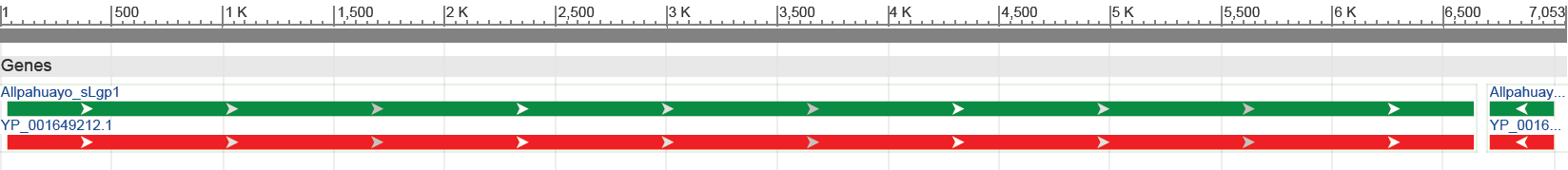 Рис. 1. Расположение генов в сегменте L вируса Allpahuyo (идентификатор записи RefSeq NC_010249.1). Рисунок получен с помощью геномного браузера на сайте NCBI (http://www.ncbi.nlm.nih.gov)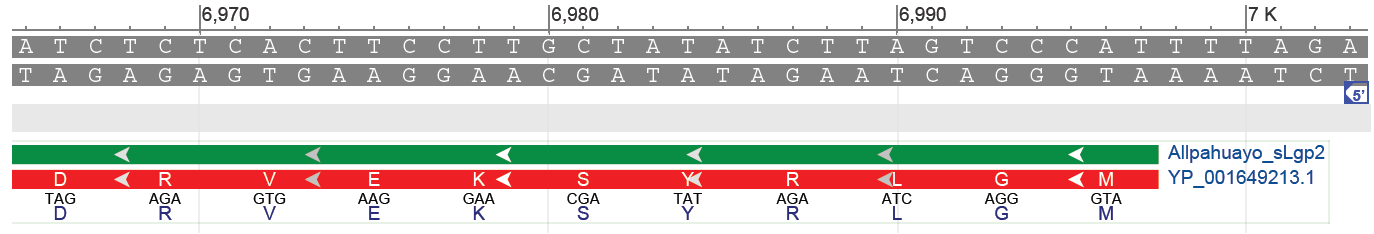 Рис. 2. 5’-концевой фрагмент гена Z-белка из сегмента L вируса Allpahuyo (идентификатор записи RefSeq NC_010249.1). Первый кодон – ATG, так как ген расположен на комплементарной цепи. Он соответствует аминокислотному остатку метионина (M). Рисунок получен с помощью геномного браузера на сайте NCBI (http://www.ncbi.nlm.nih.gov)2. Описание генома бактерии Bacillus infantis штамм NRRL B-14911Бактерия Bacillus infantis была выделена из крови новорожденного, страдающего сепсисом [2]. Авторы статьи не уверены в том, что именно эта бактерия была причиной сепсиса – возможно загрязнение при взятии крови. Установлено, что это аэробная грамм-положительная бактерия.  Микрофотографии бактерии или культуры этих бактерий мне найти не удалось.Геном бактерии B.infantis, штамм NRRL B-14911, состоит из одной хромосомы, т.е. из одной двухцепочечной молекулы ДНК. Он описан в записи NC_022524.1 базы данных RefSeq. Длина генома - 4 884 713 пар нуклеотидов. В записи приведена последовательность одной из двух комплементарных цепей ДНК. По данным из записи NC_022524.1, в геноме закодировано 5 179 генов. Из них 5 066 кодируют белки, остальные 113 кодируют РНК. Указан один псевдоген, т.е. последовательность нуклеотидов, ранее кодировавшая белок, но в процессе эволюции способность бактериальной клетки экспрессировать белки с этой последовательности была утрачена.
Описание оперона АТФ-синтазы в геноме B.anthracis штамм A0248 (в геноме B.infantis АТФ синтаза еще не описана; пришлось заменить на геном другой бациллы. ААл)АТФ-синтаза – белок, состоящий из многих субъединиц, главная функция которого состоит в синтезе АТФ –  молекул, аккумулирующих энергию. α-субъединица АТФ-синтазы закодирована на комплементарной цепи, см. рис.3, на котором ее ген обозначен atpA.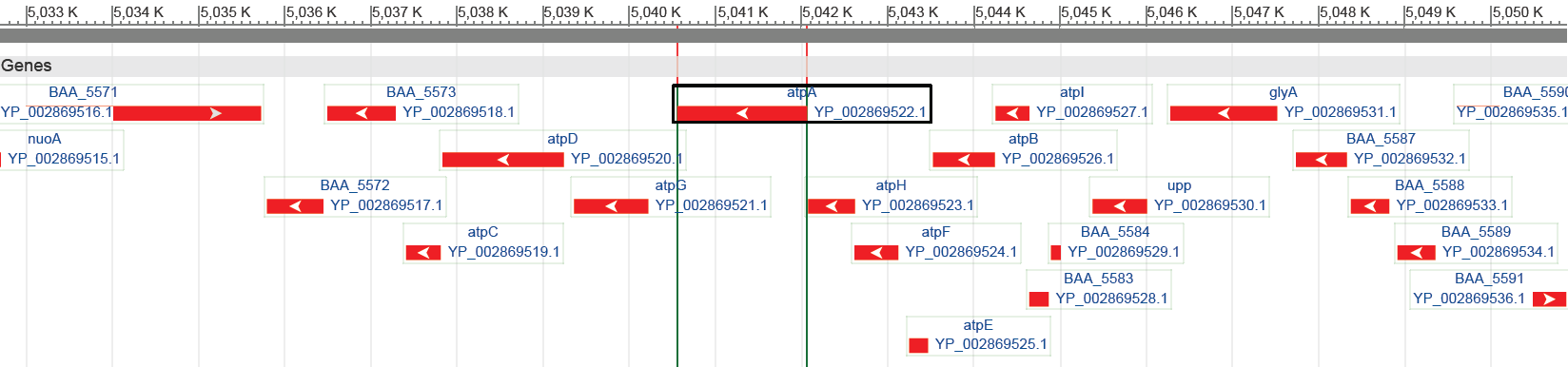 Рис. 3. Окрестность гена atpA в геноме B.anthracis штамм A0248. Приведен участок хромосомы с координатами 5032704..5050876. Рисунок получен с помощью геномного браузера на сайте NCBI (http://www.ncbi.nlm.nih.gov)На рис. 3 можно увидеть все со-направленные с atpA гены. Все со-направленные гены описаны также в таблице 2. Из таблицы следует, что возможный оперон включает 19 белков, из них 9 описаны как компоненты АТФ синтазы. Таблица 2. Гены, предположительно, входящие в один оперон с геном atpA. Предыдущий и следующий гены расположены на прямой цепи (т.е. в ориентации +1), в таблицу они не включены. Мое недоумение вызвало расхождение координат одного и того же гена в геномном браузере (см. рис. 3) и в записи GenBank. Однако у заметил, что запись, которую я открыл, содержит не весь геном, а только приведенные гены и еще несколько. Наверное, полученные мной координаты не в полном геноме, а в этой записи. Для удовлетворения собственного интереса я рассчитал также длины межгенных промежутков. Координаты генов  я разнес по столбикам, а не так, как указавалось в заданиях практикума 4.   3. Описание белка глютамин амидотрансфераза (glutamine amidotransferase) из генома бактерии Bacillus infantis, штамм NRRL B-14911Информация о белке и его гене, полученная из записи NC_022524.1 базы данных RefSeq с полным геномом бактерии, приведена в таблице 3. На рис. 4 изображена окрестность в геноме гена описываемого белка. Таблица 3. Информация о глютамин амидотрансферазе из генома Bacillus infantis, штамм NRRL B-14911 (идентификатор YP_008606782.1 в базе RefSeq)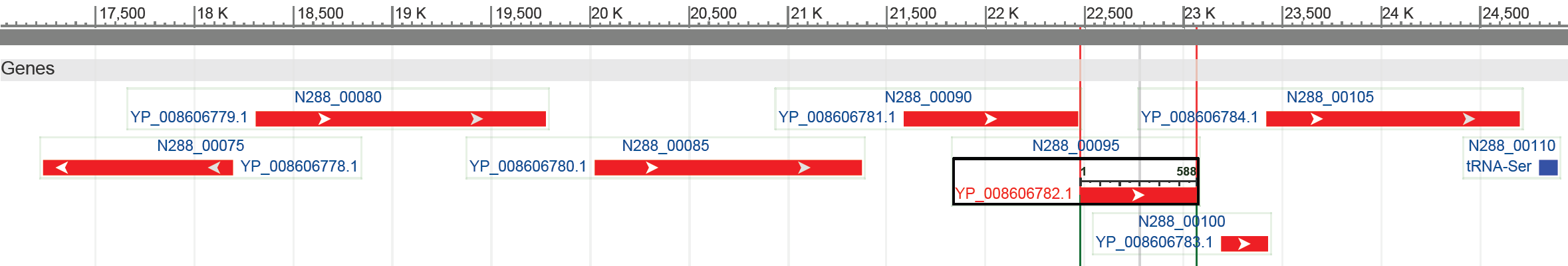 Рис. 4. Геномная окрестность гена белка глютамин амидотрансфераза из генома бактерии Bacillus infantis, штамм NRRL B-14911. Ген отмечен черной рамочкой. Рисунок получен с помощью геномного браузера на сайте NCBI (http://www.ncbi.nlm.nih.gov)Из рисунка следует, что соседние гены со-направлены с данным. Расстояния между геном и соседом с 5’-конца - 13 пар нуклеотидов, с 3’-конца – 127 пар нуклеотидов. Я думаю, что эти три гена могут быть в одном опероне поскольку они со-направлены. Не исключено, что в оперон входят еще два гена с 5’-конца, см. рис. 4.Источники:[1] Moncayo et al., Allpahuayo virus: a newly recognized arenavirus (arenaviridae) from arboreal rice rats (oecomys bicolor and oecomys paricola) in northeastern peru. Virology, 2001, 284(2):277-86.[2] Kwan Soo Ko et al., Bacillus infantis sp. nov. and Bacillus idriensis sp. nov., isolated from a patient with neonatal sepsis, International Journal of Systematic and Evolutionary Microbiology, 2006, vol.56, no.11, pgs 2541-2544 (http://ijs.sgmjournals.org/content/56/11/2541.full)№СегментНачалоКонецОриентацияДлинаПродукт1S331718+11686nucleocapsid protein2S17893312-11524glycoprotein precursor3L316636+16606L protein(полимераза)4L67106997-1288Z protein№НачалоКонецОриен-тацияМеж-генноеРас-стояниеПоле /productПеревод11954220039-1putative PTS system, glucose-specific IIA21885419294-1247low molecular weight phosphotyrosine protein31831418757-196sugar-phosphate isomerase, RpiB/LacA/LacB family41767518265-148putative lipoprotein51621717458-1216glycine hydroxymethyltransferase61531615945-1271uracil phosphoribosyltransferase71483114944-1371hypothetical proteinГипотетический белок81458014804-126conserved hypothetical proteinКонсервативный гипотетический белок91418814580-1-1ATP synthase protein IАТФ синтаза, белок I101346114180-17ATP synthase F0, A subunitАТФ синтаза FО, субъединица A111318613404-156ATP synthase F0, C subunitАТФ синтаза FО, субъединица C121255213058-1127ATP synthase F0, B subunitАТФ синтаза FО, субъединица B131201312555-1-4ATP synthase F1, delta subunitАТФ синтаза F1, субъединица δ141049312001-111ATP synthase F1, alpha subunitАТФ синтаза F1, субъединица α15929710157-1335ATP synthase F1, gamma subunitАТФ синтаза F1, субъединица γ1677689177-1119ATP synthase F1, beta subunitАТФ синтаза F1, субъединица β1773467747-120ATP synthase F1, epsilon subunitАТФ синтаза F1, субъединица ε1864337224-1121conserved hypothetical proteinКонсервативный гипотетический белок1957326385-147conserved hypothetical proteinКонсервативный гипотетический белокВид информацииКвалификатор в записи геномаЗначениеЛокус гена в геноме/locus_tagN288_00095Имя гена/geneотсутствуетдентификатор гена в базе данных NCBI Gene/db_xref=”GeneID:…”отсутствуетНачало гена в геноме—22479Конец гена в геноме—23066На какой цепи кодируется ген (прямая или обратная)—ОбратнаяДлина гена (в парах нуклеотидов)—588Идентификатор белка в базе данных NCBI Protein/protein_idYP_008606782.1Длина белка (в аминокислотных остатках)—195